  MADONAS NOVADA PAŠVALDĪBA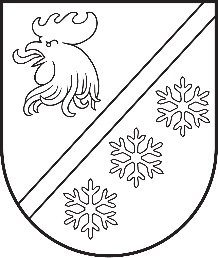 Reģ. Nr. 90000054572Saieta laukums 1, Madona, Madonas novads, LV-4801 t. 64860090, e-pasts: pasts@madona.lv ___________________________________________________________________________MADONAS NOVADA PAŠVALDĪBAS DOMESLĒMUMSMadonā2023. gada 29. jūnijā							          		Nr. 408									     (protokols Nr. 9, 50. p.)Par transporta piešķiršanu LELB Madonas draudzeiMadonas novada pašvaldībā saņemts LELB Madonas draudzes priekšnieces Ērikas Pomeres iesniegums (reģistrēts Madonas novada pašvaldībā 22.05.2023. ar Nr. 2.1.3.1/23/1904) ar lūgumu atbalstīt Lazdonas baznīcas draudzes kora dibināšanas 160. gadadienu piešķirot autotransportu Rīgas Jēzus draudzes korim.  2023. gada 15. jūlijā  LELB Madonas draudze organizē Rīgas Jēzus draudzes koncertu sakarā ar Lazdonas baznīcas draudzes kora dibināšanas 160. gadadienu.Pasākuma organizatore un LELB Madonas draudzes priekšniece Ērika Pomere lūdz Madonas novada pašvaldību atbalstīt koncerta norisi, nodrošinot autotransportu 18 personām, kas 15. jūlijā nogādātu Rīgas Jēzus draudzes kori no Rīgas līdz Madonai un atpakaļ.Aprēķinātās transporta izmaksas sastādītu aptuveni EUR 180,00 (viens simts astoņdesmit euro, 00 centi).Noklausījusies sniegto informāciju, ņemot vērā 15.06.2023. Kultūras un sporta jautājumu komitejas un 20.06.2023. Finanšu un attīstības komitejas atzinumus, atklāti balsojot: PAR – 15 (Agris Lungevičs, Aigars Šķēls, Aivis Masaļskis, Andris Dombrovskis, Andris Sakne, Artūrs Čačka, Artūrs Grandāns, Arvīds Greidiņš, Gunārs Ikaunieks, Guntis Klikučs, Iveta Peilāne, Kaspars Udrass, Māris Olte, Rūdolfs Preiss, Zigfrīds Gora), PRET – NAV, ATTURAS –  1 (Sandra Maksimova), Madonas novada pašvaldības dome NOLEMJ:Piešķirt LELB Madonas draudzei autotransportu 18 personām, lai nogādātu Rīgas Jēzus draudzes kori no Rīgas līdz Madonai un atpakaļ 2023. gada 15. jūlijā.              Domes priekšsēdētājs				             A. Lungevičs	Torstere 22034411ŠIS DOKUMENTS IR ELEKTRONISKI PARAKSTĪTS AR DROŠU ELEKTRONISKO PARAKSTU UN SATUR LAIKA ZĪMOGU